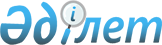 О внесении изменений в решение Уалихановского районного маслихата от 26 декабря 2014 года № 2-29 с "О районном бюджете Уалихановского района на 2015-2017 годы"Решение маслихата Уалихановского района Северо-Казахстанской области от 2 июля 2015 года № 2-33с. Зарегистрировано Департаментом юстиции Северо-Казахстанской области 16 июля 2015 года № 3307      В соответствии с пунктом 5 статьи 109 Бюджетного кодекса Республики Казахстан от 4 декабря 2008 года, подпунктом 1) пункта 1 статьи 6 Закона Республики Казахстан от 23 января 2001 года "О местном государственном управлении и самоуправлении в Республике Казахстан", статьи 21 Закона Республики Казахстан от 24 марта 1998 года "О нормативных правовых актах", Уалихановский районный маслихат РЕШИЛ:

      1. Внести в решение Уалихановского районного маслихата "О районном бюджете Уалихановского района на 2015-2017 годы" от 26 декабря 2014 года № 2-29 с (зарегистрированное в Реестре государственной регистрации нормативных правовых актов под № 3052 от 9 января 2015 года, опубликовано 26 января 2015 года в газетах "Кызыл Ту" и 26 января 2015 года "Кішкенекөл таңы") следующие изменения:

       пункт 1 изложить в следующей редакции:

      "1. Утвердить Уалихановский районный бюджет на 2015-2017 годы согласно приложениям 1, 2 и 3 соответственно, в том числе на 2015 год в следующих объемах: 

      1) доходы — 2 265 351,3 тысяч тенге, в том числе: 

       налоговые поступления — 323 186,5 тысяч тенге; 

       неналоговые поступления — 23 606 тысяч тенге; 

      поступления от продажи основного капитала — 10 144 тысяч тенге; поступления трансфертов — 1 908 414,8 тысяч тенге;

      2) затраты — 2 310 458,2 тысяч тенге;

      3) чистое бюджетное кредитование — 14 794 тысяч тенге, в том числе:

      бюджетные кредиты – 23 784 тысяч тенге;

      погашение бюджетных кредитов – 8 990 тысяч тенге; 

      4) сальдо по операциям с финансовыми активами — 0 , в том числе:

       приобретение финансовых активов – 0;

       поступления от продажи финансовых активов государства – 0; 

      5) дефицит (профицит) бюджета — - 59 900,9 тысяч тенге; 

      6) финансирование дефицита (использование профицита) бюджета –59 900,9 тысяч тенге, в том числе:

      поступление займов – 23 784 тысяч тенге;

      погашение займов – 8 990 тысяч тенге;

      используемые остатки бюджетных средств – 45 106,9 тысяч тенге.";

       приложение 1 и 5 к указанному решению изложить в новой редакции согласно приложениям 1 и 2 к настоящему решению.

      2. Настоящее решение вводится в действие с 1 января 2015 года.

 Уалихановский районный бюджет на 2015 год ПЕРЕЧЕНЬ бюджетных программ каждого сельского округа на 2015 год
					© 2012. РГП на ПХВ «Институт законодательства и правовой информации Республики Казахстан» Министерства юстиции Республики Казахстан
				
      Председатель XXXIII сессии
V созыва

Т. Кожанов

      Секретарь 
Уалихановского районного
маслихата

Б. Кадиров
Приложение 1 к решению Уалихановского районного маслихата № 2-29с от 26 декабря 2014 годаПриложение 1 к решению Уалихановского районного маслихата №2-33 от 2 июля 2015 годаКатегория

Наименование

Сумма, тыс.тенге

Класс

Наименование

Сумма, тыс.тенге

Подкласс

Наименование

Сумма, тыс.тенге

1

2

3

I. ДОХОДЫ

2265351,3

1

HАЛОГОВЫЕ ПОСТУПЛЕHИЯ

323186,5

03

Социальный налог

135248

1

Социальный налог

135248

04

Налоги на собственность

84436

1

Налоги на имущество

50833

3

Земельный налог

4235

4

Налог на транспортные средства

21804

5

Единый земельный налог

7564

05

Внутренние налоги на товары, работы и услуги

101160,5

2

Акцизы

1352

3

Поступления за использование природных и других ресурсов

92644,5

4

Сборы за ведение предпринимательской и профессиональной деятельности

7164

08

Обязательные платежи, взимаемые за совершение юридически значимых действий и (или) выдачу документов уполномоченными на то государственными органами или должностными лицами

2342

1

Государственная пошлина 

2342

2

HЕHАЛОГОВЫЕ ПОСТУПЛЕHИЯ

23606

01

Доходы от государственной собственности

7973

5

Доходы от аренды имущества, находящегося в государственной собственности

2542

9

Прочие доходы от государственной собственности

5431

02

Поступления от реализации товаров (работ, услуг) государственными учреждениями, финансируемыми из государственного бюджета

353

1

Поступления от реализации товаров (работ, услуг) государственными учреждениями, финансируемыми из государственного бюджета

353

04

Штрафы, пени, санкции, взыскания, налагаемые государственными учреждениями, финансируемыми из государственного бюджета, а также содержащимися и финансируемыми из бюджета (сметы расходов) Национального Банка Республики Казахстан 

385

1

Штрафы, пени, санкции, взыскания, налагаемые государственными учреждениями, финансируемыми из государственного бюджета, а также содержащимися и финансируемыми из бюджета (сметы расходов) Национального Банка Республики Казахстан, за исключением поступлений от организаций нефтяного сектора

385

06

Прочие неналоговые поступления

14895

1

Прочие неналоговые поступления

14895

3

Поступления от продажи основного капитала

10144

01

Продажа государственного имущества, закрепленного за государственными учреждениями

1272

1

Продажа государственного имущества, закрепленного за государственными учреждениями

1272

03

Продажа земли и нематериальных активов

8872

1

Продажа земли 

8872

4

 Поступления трансфертов

1908414,8

02

Трансферты из вышестоящих органов
государственного управления

1908414,8

Функциональная группа

Наименование

Сумма, тыс.тенге

Администратор

Администратор

Наименование

Сумма, тыс.тенге

Программа

Наименование

Сумма, тыс.тенге

1

2

3

II. ЗАТРАТЫ

2310458,2

1

Государственные услуги общего характера

224545

112

Аппарат маслихата района (города областного значения)

11998

001

Услуги по обеспечению деятельности маслихата района (города областного значения)

11998

122

Аппарат акима района (города областного значения)

74562

001

Услуги по обеспечению деятельности акима района (города областного значения)

70832

003

Капитальные расходы государственного органа

3730

123

Аппарат акима района в городе, города районного значения, поселка, села, сельского округа

107857

001

Услуги по обеспечению деятельности акима района в городе, города районного значения, поселка, села, сельского округа

107857

459

Отдел экономики и финансов района (города областного значения)

2078

003

Проведение оценки имущества в целях налогообложения

419

010

Приватизация, управление коммунальным имуществом, постприватизационная деятельность и регулирование споров, связанных с этим

1659

458

Отдел жилищно-коммунального хозяйства,пассажирского транспорта и автомобильных дорог района (города областного значения)

6478

001

Услуги по реализации государственной политики на местном уровне в области жилищно-коммунального хозяйства, пассажирского транспорта и автомобильных дорог 

6478

459

Отдел экономики и финансов района (города областного значения)

21572

001

Услуги по реализации государственной политики в области формирования и развития экономической политики, государственного планирования, исполнения бюджета района и управления коммунальной собственностью района (города областного значения)

21572

2

Оборона

7225

122

Аппарат акима района (города областного значения)

7225

005

Мероприятия в рамках исполнения всеобщей воинской обязанности

5225

006

Предупреждение и ликвидация чрезвычайных ситуаций масштаба района (города областного значения)

1000

007

Мероприятия по профилактике и тушению степных пожаров районного (городского) масштаба, а также пожаров в населенных пунктах, в которых не созданы органы государственной противопожарной службы

1000

3

Общественный порядок, безопасность, правовая, судебная, уголовно-исполнительная деятельность

535

458

Отдел жилищно-коммунального хозяйства,пассажирского транспорта и автомобильных дорог района (города областного значения)

535

021

Обеспечение безопасности дорожного движения в населенных пунктах

535

4

Образование

1523190,5

123

Аппарат акима района в городе, города районного значения, поселка, села, сельского округа

963

005

Организация бесплатного подвоза учащихся до школы и обратно в сельской местности

963

464

Отдел образования района (города областного значения)

224478

009

Обеспечение деятельности организаций дошкольного воспитания и обучения

93654

040

Реализация государственного образовательного заказа
в дошкольных организациях образования

130824

464

Отдел образования района (города областного значения)

1233956,5

003

Общеобразовательное обучение

1194706,5

006

Дополнительное образование для детей

25940

005

Приобретение и доставка учебников, учебно-методических комплексов для государственных учреждений образования района (города областного значения)

13310

465

Отдел физической культуры и спорта района (города областного значения)

22620

017

Дополнительное образование для детей и юношества по спорту

22620

464

Отдел образования района (города областного значения)

41173

001

Услуги по реализации государственной политики на местном уровне в области образования 

13742

015

Ежемесячная выплата денежных средств опекунам (попечителям) на содержание ребенка-сироты (детей-сирот), и ребенка (детей), оставшегося без попечения родителей

7614

029

Обследование психического здоровья детей и подростков и оказание психолого-медико-педагогической консультативной помощи населению

9727

067

Капитальные расходы подведомственных государственных
учреждений и организаций

10090

6

Социальная помощь и социальное обеспечение

88035,1

464

Отдел образования района (города областного значения)

1851

030

Содержание ребенка (детей), переданного патронатным воспитателям

1851

451

Отдел занятости и социальных программ района (города областного значения)

61841,1

002

Программа занятости

12091

005

Государственная адресная социальная помощь

1050

007

Социальная помощь отдельным категориям нуждающихся граждан по решениям местных представительных органов

10700

010

Материальное обеспечение детей-инвалидов, воспитывающихся и обучающихся на дому

773

014

Оказание социальной помощи нуждающимся гражданам на дому

15810,3

016

Государственные пособия на детей до 18 лет

11853

017

Обеспечение нуждающихся инвалидов обязательными гигиеническими средствами и предоставление услуг специалистами жестового языка, индивидуальными помощниками в соответствии с индивидуальной программой реабилитации инвалида

4791

052

Проведение мероприятий, посвященных семидесятилетию Победы в Великой Отечественной войне

4772,8

451

Отдел занятости и социальных программ района (города областного значения)

24343

001

Услуги по реализации государственной политики на местном уровне в области обеспечения занятости и реализации социальных программ для населения

23956

011

Оплата услуг по зачислению, выплате и доставке пособий и других социальных выплат

387

7

Жилищно-коммунальное хозяйство

115464,7

464

Отдел образования района (города областного значения)

2654

026

Ремонт объектов в рамках развития городов и сельских населенных пунктов по Дорожной карте занятости 2020

2654

123

Аппарат акима района в городе, города районного значения, поселка, села, сельского округа

217

014

Организация водоснабжения населенных пунктов

217

472

Отдел строительства, архитектуры и градостроительства района (города областного значения)

6226,9

003

Проектирование, строительство и (или) приобретение жилья коммунального жилищного фонда

6223,4

058

Развитие системы водоснабжения и водоотведения в сельских населенных пунктах

3,5

458

Отдел жилищно-коммунального хозяйства,пассажирского транспорта и автомобильных дорог района (города областного значения)

92178,1

048

Развитие благоустройства городов и населенных пунктов

6839,1

012

Фукционирование системы водоснабжения и водоотведения

3475

018

Благоустройство и озеленение населенных пунктов

3000

058

Развитие системы водоснабжения и водоотведения в сельских населенных пунктах

78864

123

Аппарат акима района в городе, города районного значения, поселка, села, сельского округа

11349

008

Освещение улиц населенных пунктов

7154

009

Обеспечение санитарии населенных пунктов

55

010

Содержание мест захоронений и погребение безродных

107

011

Благоустройство и озеленение населенных пунктов

4033

472

Отдел строительства, архитектуры и градостроительства района (города областного значения)

2839,7

007

Развитие благоустройства городов и населенных пунктов

2839,7

8

Культура, спорт, туризм и информационное пространство

118387,5

123

Аппарат акима района в городе, города районного значения, поселка, села, сельского округа

18390,1

006

Поддержка культурно-досуговой работы на местном уровне

18390,1

455

Отдел культуры и развития языков района (города областного значения)

23403

003

Поддержка культурно-досуговой работы

23403

465

Отдел физической культуры и спорта района (города областного значения)

19797

001

Услуги по реализации государственной политики на местном уровне в сфере физической культуры и спорта

8307

004

Капитальные расходы государственного органа

2878

006

Проведение спортивных соревнований на районном (города областного значения) уровне

6088

007

Подготовка и участие членов сборных команд района (города областного значения) по различным видам спорта на областных спортивных соревнованиях

2524

456

Отдел внутренней политики района (города областного значения)

5857,2

002

Услуги по проведению государственной информационной политики 

5857,2

455

Отдел культуры и развития языков района (города областного значения)

26546

006

Функционирование районных (городских) библиотек

24656

007

Развитие государственного языка и других языков народа Казахстана

390

032

Капитальные расходы подведомственных государственных учреждений и организаций

1500

456

Отдел внутренней политики района (города областного значения)

16178

001

Услуги по реализации государственной политики на местном уровне в области информации, укрепления государственности и формирования социального оптимизма граждан

8529

003

Реализация мероприятий в сфере молодежной политики

7649

455

Отдел культуры и развития языков района (города областного значения)

8216,2

001

Услуги по реализации государственной политики на местном уровне в области развития языков и культуры 

8216,2

10

Сельское, водное, лесное, рыбное хозяйство, особо охраняемые природные территории, охрана окружающей среды и животного мира, земельные отношения

103541,4

459

Отдел экономики и финансов района (города областного значения)

7921

099

Реализация мер по оказанию социальной поддержки специалистов

7921

473

Отдел ветеринарии района (города областного значения)

28543,1

001

Услуги по реализации государственной политики на местном уровне в сфере ветеринарии

4808

005

Обеспечение функционирования скотомогильников (биотермических ям)

8757,1

006

Организация санитарного убоя больных животных

1800

007

Организация отлова и уничтожения бродячих собак и кошек

1087

008

Возмещение владельцам стоимости изымаемых и уничтожаемых больных животных, продуктов и сырья животного происхождения

7000

009

Проведение ветеринарных мероприятий по энзоотическим болезням животных

5091

463

Отдел земельных отношений района (города областного значения)

10882

001

Услуги по реализации государственной политики в области регулирования земельных отношений на территории района (города областного значения)

8345

004

Организация работ по зонированию земель

2537

462

Отдел сельского хозяйства района (города областного значения)

15479,3

001

Услуги по реализации государственной политики на местном уровне в сфере сельского хозяйства 

15479,3

473

Отдел ветеринарии района (города областного значения)

40716

011

Проведение противоэпизоотических мероприятий

40716

11

Промышленность, архитектурная, градостроительная и строительная деятельность

7503

472

Отдел строительства, архитектуры и градостроительства района (города областного значения)

7503

001

Услуги по реализации государственной политики в области строительства, архитектуры и градостроительства на местном уровне

7503

12

Транспорт и коммуникации

74454

123

Аппарат акима района в городе, города районного значения, поселка, села, сельского округа

2035

013

Обеспечение функционирования автомобильных дорог в городах районного значения, поселках, селах, сельских округах 

2035

458

Отдел жилищно-коммунального хозяйства,пассажирского транспорта и автомобильных дорог района (города областного значения)

72419

023

Обеспечение функционирования автомобильных дорог 

21839

037

Субсидирование пассажирских перевозок по социально значимым городским (сельским), пригородным и внутрирайонным сообщениям

1000

045

Капитальный и средний ремонт автомобильных дорог районного значения и улиц населенных пунктов 

49580

13

Прочие

28674

123

Аппарат акима района в городе, города районного значения, поселка, села, сельского округа

16233

040

Реализация мер по содействию экономическому развитию регионов в рамках Программы "Развитие регионов"

16233

469

Отдел предпринимательства района (города областного значения)

7441

001

Услуги по реализации государственной политики на местном уровне в области развития предпринимательства

7441

459

Отдел экономики и финансов района (города областного значения)

5000

012

Резерв местного исполнительного органа района (города областного значения) 

5000

15

Трансферты

18903

459

Отдел экономики и финансов района (города областного значения)

18903

006

Возврат неиспользованных (недоиспользованных) целевых трансфертов

18903

III. Чистое бюджетное кредитование

14794

10

Сельское, водное, лесное, рыбное хозяйство, особоохраняемые природные территории, охрана окружающей среды и животного мира, земельные отношения

23784

459

Отдел экономики и финансов района (города областного значения)

23784

018

Бюджетные кредиты для реализации мер социальной поддержки специалистов

23784

Категория

Наименование

Сумма, тыс.тенге

Класс

Наименование

Сумма, тыс.тенге

Подкласс

Наименование

Сумма, тыс.тенге

5

Погашение бюджетных кредитов

8990

01

Погашение бюджетных кредитов

8990

1

Погашение бюджетных кредитов, выданных из государственного бюджета

8990

IV. Сальдо по операциям с финансовыми активами

0

V. Дефицит (профицит) бюджета

-59900,9

VI. Финансирование дефицита (использование профицита) бюджета

59900,9

Категория

Наименование

Сумма, тыс.тенге

Класс

Наименование

Сумма, тыс.тенге

Подкласс

Наименование

Сумма, тыс.тенге

7

Поступления займов

23784

01

Внутренние государственные займы

23784

2

Договоры займа

23784

Функциональная группа

Наименование

Сумма, тыс.тенге

Администратор

Администратор

Наименование

Сумма, тыс.тенге

Программа

Наименование

Сумма, тыс.тенге

16

Погашение займов

8990

459

Отдел экономики и финансов района (города областного значения)

8990

005

Погашение долга местного исполнительного органа перед вышестоящим бюджетом

8990

Категория

Наименование

Сумма, тыс.тенге

Класс

Наименование

Сумма, тыс.тенге

Подкласс

Наименование

Сумма, тыс.тенге

8

Используемые остатки бюджетных средств

45106,9

1

Остатки бюджетных средств

45106,9

1

Свободные остатки бюджетных средств

45106,9

Приложение 5 к решению Уалихановского районного маслихата №2-29 с от 26 декабря 2014 годаПриложение 2 к решению Уалихановского районного маслихата №2-33 от 2 июля 2015 годаФункциональная группа

Наименование

Сумма, тыс.тенге

Администратор

Администратор

Наименование

Сумма, тыс.тенге

Программа

Наименование

Сумма, тыс.тенге

1

1

1

2

3

1

Государственные услуги общего характера

107857

123

Аппарат акима района в городе, города районного значения, поселка, села, сельского округа

107857

001

Услуги по обеспечению деятельности акима района в городе, города районного значения, поселка, села, сельского округа

107857

в том числе в разрезе сельских округов

Амангельдинский 

9425

Актуесайский 

9208

Акбулакский

9266

Бидайыкский 

10607

Кайратский 

8043

Карасуский 

8207,1

Каратерекский 

7469

Коктерекский 

8235

Кишкенекольский

20409

Кулыкольский

8584

Тельжанский 

8403,9

4

Образование

963

123

Аппарат акима района в городе, города районного значения, поселка, села, сельского округа

963

005

Организация бесплатного подвоза учащихся до школы и обратно в сельской местности

963

7

Жилищно-коммунальное хозяйство

11566

123

Аппарат акима района в городе, города районного значения, поселка, села, сельского округа

11566

008

Освещение улиц населенных пунктов

7154

в том числе в разрезе сельских округов

Актуесайский 

618

Бидайкский 

636

Кайратский 

300

Кишкенекольский

5200

Кулыкольский

400

009

Обеспечение санитарии населенных пунктов

55

в том числе в разрезе сельских округов

Акбулакский

25

Тельжанский 

30

010

Содержание мест захоронений и погребение безродных

107

в том числе в разрезе сельских округов

Кишкенекольский

107

011

Благоустройство и озеленение населенных пунктов

4033

в том числе в разрезе сельских округов

Амангельдинский 

18

Актуесайский 

70

Акбулакский

35

Бидайкский 

143

Кайратский 

22

Карасуский 

18

Каратерекский 

20

Коктерекский 

21

Кишкенекольский

3630

Кулыкольский

35

Тельжанский 

21

014

Организация водоснабжения населенных пунктов

217

Бидайкский 

53

Каратерекский 

82

Коктерекский 

82

8

Культура, спорт, туризм и информационное пространство

18390,1

123

Аппарат акима района в городе, города районного значения, поселка, села, сельского округа

18390,1

006

Поддержка культурно-досуговой работы на местном уровне

18390,1

в том числе в разрезе сельских округов

Амангельдинский 

180

Актуесайский 

1641

Акбулакский

4029

Бидайкский 

2419

Карасуский 

269

Каратерекский 

180

Кайратский 

2597

Коктерекский 

2769

Кулыкольский

3779

Тельжанский 

527,1

12

Транспорт и коммуникации

2035

123

Аппарат акима района в городе, города районного значения, поселка, села, сельского округа

2035

013

Обеспечение функционирования автомобильных дорог в городах районного значения, поселках, селах, сельских округах 

2035

в том числе в разрезе сельских округов

Актуесайский 

185

Акбулакский

185

Амангельдинский 

185

Бидайыкский 

185

Кишкенекольский

185

Кайратский 

185

Карасуский 

185

Каратерекский 

185

Коктерекский 

185

Кулыкольский

185

Тельжанский 

185

13

Прочие

16233

123

Аппарат акима района в городе, города районного значения, поселка, села, сельского округа

16233

040

Реализация мер по содействию экономическому развитию
регионов в рамках Программы "Развитие регионов" за счет
целевых трансфертов из республиканского бюджета

16233

в том числе в разрезе сельских округов

Актуесайский 

1400

Акбулакский

1195

Амангельдинский 

341

Бидайыкский 

2843

Кишкенекольский

7172

Кайратский 

440

Карасуский 

341

Каратерекский 

385

Коктерекский 

413

Кулыкольский

683

Тельжанский 

1020

